Applying Hotfixes on Citrix Xenserver 6.2 hypervisor without XenCenterCitrix Xenserver is a beautiful open source (from 6.2 edition and later) hypervisor that tries to grab as much as possible market share on virtualization/cloud world. It carries many years of development efforts by Citrix, many well established implementations and a broad support community.XenMotion, High Availability and all the great features of Xenserver are available on the licensed and unlicensed versions of the hypervisor. The licensed version includes automated patches and updates through XenCenter console and 24×7 Citrix Technical Support. On the unlicensed version, the administrator should apply the xenserver patches by himself through an ssh console. XenCenter still notifies the availability of new patches.So, on XenCenter when you goto Tools – Install Updates, you get grayed out options like this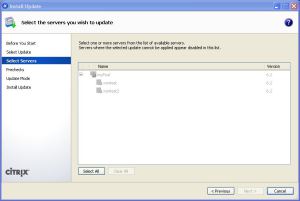 XenCenter Upadtes InstallationSo, first of all we should download the new patches from Citrix webserver, XenCenter will help you to do so. Then unzip the contents of the downloaded files and secure ftp them on XenServer.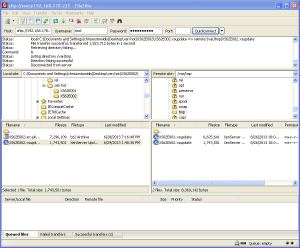 Ftp the updates to XenServerI use filezilla to sftp the updates to XenServer in binary transfer mode and upload them to /var/tmp directory. Then ssh to XenServer (I use putty utility to do so but you can use anything you are comfortable with). Login as root and run the following commandxe patch-upload file-name=/var/tmp/<update file>this command produces a uuid alphanumeric string. Copy it to the clipboard and on XenCenter notice the yellow down icons that appear, indicating that a hotfix or update exists but has not been applied.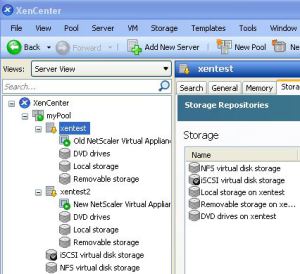 XenCenter warning iconRunxe patch-pool-apply uuid=<uuid>pasting the uuid string. You may verify the applied patches by runningxe patch-list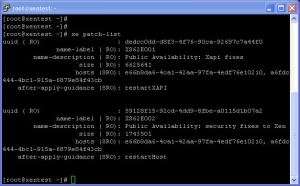 Verifying patchesIf the update has been successful, the hosts field should contain the uuids of all the hosts in the pool. Finally, runxe-toolstack-restartto reload the toolstack on all hosts, you may loose the connection if you run it on Pool Master.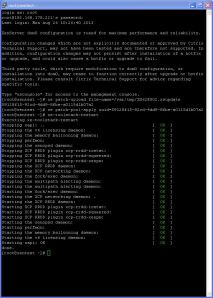 Applying PatchesNow, your XenServer is patched!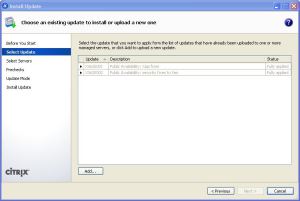 XenCenter Install Updates window